Priorities for the WeekWeekly Calendar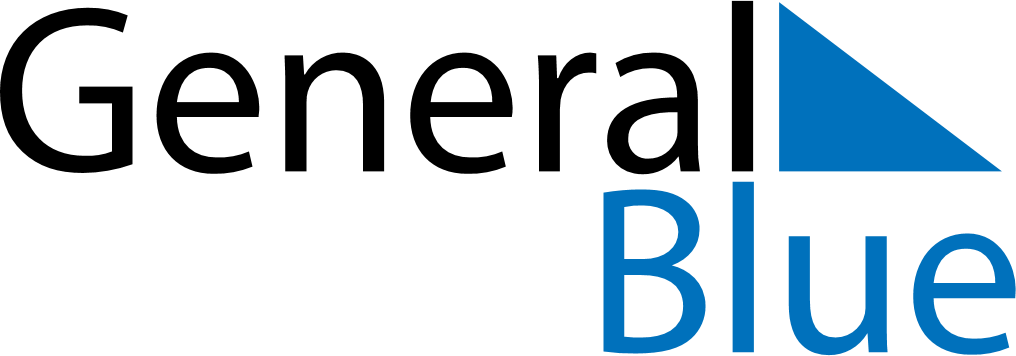 August 25, 2019 - August 31, 2019Weekly CalendarAugust 25, 2019 - August 31, 2019Weekly CalendarAugust 25, 2019 - August 31, 2019Weekly CalendarAugust 25, 2019 - August 31, 2019Weekly CalendarAugust 25, 2019 - August 31, 2019Weekly CalendarAugust 25, 2019 - August 31, 2019Weekly CalendarAugust 25, 2019 - August 31, 2019Weekly CalendarAugust 25, 2019 - August 31, 2019SUNAug 25MONAug 26TUEAug 27WEDAug 28THUAug 29FRIAug 30SATAug 316 AM7 AM8 AM9 AM10 AM11 AM12 PM1 PM2 PM3 PM4 PM5 PM6 PM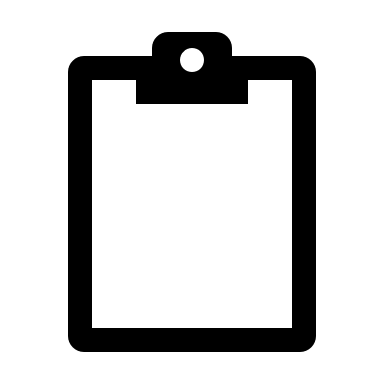 